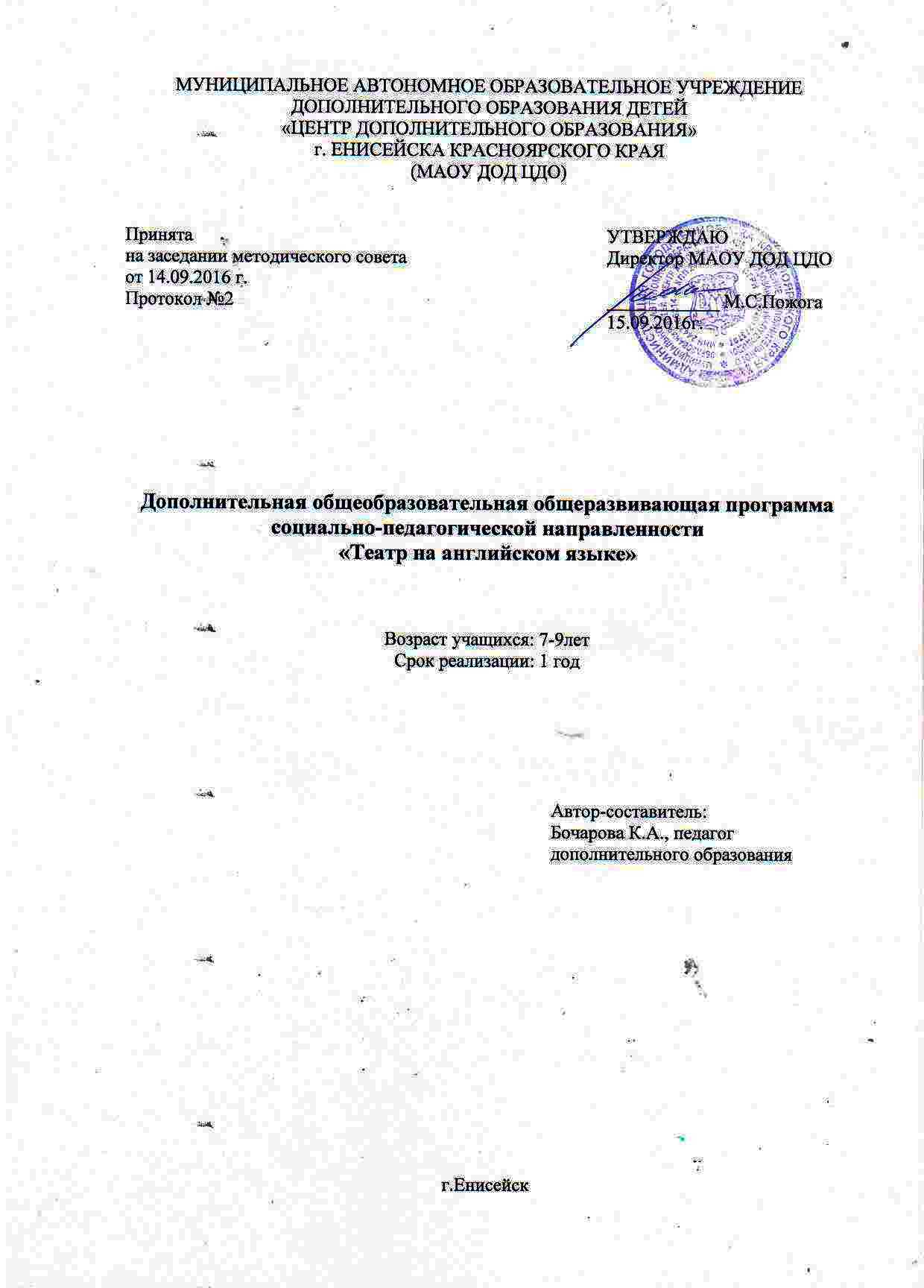 Пояснительная запискаНаправленность программы: художественная.Новизна программы. Новизна программы заключается в  деятельностном подходе к воспитанию и развитию ребенка средствами театра, где школьник выступает в роли художника, исполнителя, режиссера спектакля; принцип междисциплинарной интеграции – применим к смежным наукам (уроки литературы, музыки, английский язык,  изобразительное искусство и технология, вокал); принцип креативности – предполагает максимальную ориентацию на творчество ребенка, на развитие его психофизических ощущений, раскрепощение личности.Актуальность программы обусловлена потребностью общества в развитии нравственных, эстетических качеств личности человека. Именно средствами театральной деятельности  возможно  формирование социально активной творческой личности, способной понимать общечеловеческие ценности, гордиться достижениями отечественной культуры и искусства, способной к творческому труду, сочинительству, фантазированию.Отличительные особенности. Программа «Театр на английском языке» является модифицированной. Данная программа основана на учебно-методическом комплекте И.А. Шишковой, М.Е. Вербовской «Английский театр» (М.: ООО «Издательство «Росмэн – Пресс», 2015). Был изменен учебный план, содержание. Данные изменения были составлены в соответствии с ФГОС т возраста учащихся.Адресат программы.Настоящая программа предназначена для детей обучающихся 2-4 класса (7-10 лет). В этом возрасте ребёнок способен к более или менее продолжительной концентрации внимания, у него появляется способность к целенаправленной деятельности, он овладевает достаточным лексическим запасом и запасом речевых моделей для удовлетворения своих коммуникативных нужд.Педагогическая целесообразность данного курса для младших школьников обусловлена их возрастными особенностями: разносторонними интересами, любознательностью, увлеченностью, инициативностью. Данная программа призвана расширить творческий потенциал ребенка, обогатить словарный запас, сформировать нравственно - эстетические чувства, т.к. именно в начальной школе закладывается фундамент творческой личности, закрепляются нравственные нормы поведения в обществе, формируется духовность. Особенности организации образовательного процесса.В соответствии с индивидуальными учебными планами в объединениях по интересам, сформированных в группы учащихся одного возраста. Учащиеся 1-2 класса. Состав группы: постоянныйВозраст детей: 6-10 лет.Режим занятий: программа рассчитана на 1 год (72 часа), занятия проходят 2 раза в неделю по 40 минут для первоклассников,45 минут для 2 класса. Режим занятий составлен согласно СанПин.Условия набора детей: принимаются все желающие.Количество учащихся в группе:  программой предусмотрено формирование  групп детей постоянного  состава  в количестве 12-15 человек.Форма организации занятий: групповая. Формы обучения: Игровая. Театрализация. Детям этого возраста тяжело концентрировать внимание в течение всего занятия, поэтому любое задание превратить в интересную и выполнимую для ребенка задачу. Каждое занятие эмоционально окрашено, по содержанию занятия подобраны стихи, песенки, загадки, рифмы,сценки,сценарии. -   теоретические (лекции, беседы, объяснения);-   открытые занятия;-   упражнения;-   задания-импровизации;-   тренинги;-   мини-постановки;-   репетиции;-   экскурсии;-   круглые столы;-   защита рефератов и проектов;-   спектакли, показательные выступления и др..Форму занятий в зависимости от поставленных темы, целей и задач выбирает педагог.Методы и приемы1. Работа над произношением (сказки, скороговорки, рифмовки,аудирование).2. Работа с игрушкой (диалог с игрушкой, описание игрушки).3. Работа с картинкой (описание картинки, подвижные игры, спокойные игры, творческие игры)4. Театрализация (конкурс стихов, разучивание песен, постановка мини-сценок).В зависимости от решения учебных задач занятия делятся на следующие виды:приобретение новых знаний  (педагог сообщает учащимся теоретические сведения); с занятий такого типа  воспитанники начинают изучение новых тем; занятия по формированию умений и навыков (самостоятельная деятельность ребенка под руководством педагога);   повторение (определяют качество усвоения материала и овладение умениями и навыками); подобные занятия является заключительными;      проверка знаний, умений и навыков (срезовые работы);       комбинированные занятия (решение нескольких учебных задач).В зависимости от особенностей темы и содержания работы можно заниматься как со всей  группой, так и по подгруппам или индивидуально с каждым ребенком.Цель программы: развитие иноязычной коммуникативной компетенции воспитанников через коллективную творческую деятельность.Задачи:Личностные:-Дать общие представления о мире, как о многоязычном и поликультурном сообществе, осознания языка, в том числе иностранного, как основного средства общения между людьми.-Познакомить с миром зарубежных сверстников с использованием средств изучаемого иностранного языка.- Способствовать удовлетворению личных познавательных интересов. 
Метапредметные:–развить слуховую дифференциацию (фонематический и интонационный слух);– развить зрительную дифференциацию (транскрипционных знаков, букв, буквосочетаний, отдельных слов, грамматических конструкций и т. п.);– развить имитацию (речевой единицы на уровне слова, фразы);– развить догадку (на основе словообразования, аналогии с родным языком, контекста, иллюстративной наглядности и др.);– научить выявлять языковые закономерности (выведение правил);– научить соотносить/сопоставлять(языковые единицы, их форм и значение);– научить осознавать и объясненять(правил, памяток и т. д.);–научить построить высказывания в соответствии с коммуникативными задачами (с опорами и без использования опор);– научить трансформировать (языковые единицы на уровне словосочетания, фразы);– научить воспринимать и понимать английскую речь на элементарном уровне (расширение единицы зрительного и слухового восприятия);Предметные:– научить вести и поддерживать элементарный диалог: этикетный, диалог-расспрос, диалог-побуждение, диалог – обмен мнениями;- научить кратко описывать и характеризовать предмет, картинку, персонаж;- научить рассказать о себе, своей семье, друге, школе, родном крае, стране и т. п. (в пределах тематики начальной школы).- научить воспроизводить наизусть небольшие произведения детского фольклора: рифмовки, стихотворения, песни;- научить кратко передавать содержание прочитанного/услышанного текста;- научить выражать отношение к прочитанному/услышанному.- научить понимать на слух: речь учителя во время ведения урока; связные высказывания учителя, построенные на знакомом материале и/или содержащие некоторые незнакомые слова; выказывания детей их группы; небольшие тексты и сообщения, построенные на изученном речевом материале, как при непосредственном общении, так и при восприятии аудиозаписи.